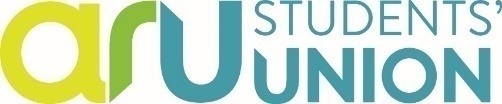 Job DescriptionStudents’ Union Coordinator – ARU London (0.5 Job Share)Fixed term contract until July 2019VisionStudents creating success together.MissionA Union with a personal connection to all students. We recognise individual aspirations for success and support students to collaborate and realise their ambitions.ValuesWe are:Inclusive - We champion equality, diversity and inclusion. We respect the needs of the individual and the wider student community.Honest - We act honestly, think ahead and deliver on our promises. We share our hopes, challenges and successes widely and effectively.Collaborative - We always seek to work in partnership to help us realise our shared ambitions.Determined - We know what is important to ARU students and are driven to achieve the best possible outcomes for them.Reporting to:	 	Students’ Union Manager - ARU LondonSection: 		ARU LondonSalary: 	£20,131 (pro rata) + £1,800 London Allowance (pro rata)Hours of Work:		17.5 hours per week; flexibility requiredPlace of Work: 	ARU London Campus: FarringdonThe Students’ Union is fully committed to its policies and procedures on Equality, Diversity and Inclusion.Purpose of Job: To be the first point of contact and face of Anglia Ruskin Students’ Union on the ARU London Campus. To actively engage students in the democratic and representative functions of the Students’ Union and coordinate the election, training and ongoing support of student representatives. To promote the services available and support students accessing the Advice Service. Develop a targeted range of activities to enhance the student experience. Encourage, support and assist students in setting up and joining a targeted range of student led activities; ensuring all activities take place under appropriately risk-assessed and safe conditions. Student Representation & Democracy Train and empower all ARU London student representatives with the skills and knowledge to effectively fulfil their roles:To administer and organise the elections processes for all representative positions as required on the ARU London campus.Develop and deliver appropriate training for Reps at ARU London.Prepare and support ARU London Reps to be effective in their membership of committees and meetings, including preparation of relevant training or publicity materials;Prepare briefing notes and provide written feedback following Students’ Union and University meetings in a clear and concise way;Regularly communicate with student representatives through meetings, our website, e-mail and relevant social media.Advise the Students’ Union and on relevant trends and areas of activity within your area of responsibility, to support the production of an annual SU impact report;In conjunction with other relevant staff, ensure the achievements and successes of all representatives are recognised and celebrated.Student Activities and VolunteeringTo create and support sustainable, targeted student-led groups on the ARU London Campus; based on student feedback. Deliver training to student leaders / committee members to equip them with the knowledge and skills necessary to run their group effectively;Coordinate, deliver and promote relevant activities, and events with the aim to increase participation;Actively contribute to the organisation and delivery of large scale events on the London Campus, such as Freshers Week.AdministrationBe the Union’s first point of contact for ARU London students in a friendly, effective and efficient manner and ensure all interactions provide the highest levels of customer service possible;Ensure the facilities and equipment stored or used on the London campus is effectively maintained and secured;Provide support to the advice service by arranging appointments for students ;Maintain the office in a professional and tidy manner;Ensure paperwork is fully completed and up to date and stored appropriately;Maintain and update promotional materials in line with the Students’ Union communication strategy;Maintain up to date accurate statistics within the department;Maintain comprehensive membership data in line with Data Protection;Health & SafetyProvide health & safety advice and guidance to ensure activities take place under safe conditions;Ensure acceptable risk assessments exist for all SU activity on the ARU London Campus and maintain up to date records;Ensure rigorous compliance with health and safety policies;Undertake checks to certify that appropriate procedures are in place. Where there is evidence of inadequate documentation or procedure, report this to the line manager to ensure appropriate action to safeguard participants;Ensure rigorous compliance with the Disclosure and Barring Service (DBS) legislation.OtherProvide support to the ARU Students’ Union Officers;Ensure the Union’s Articles and Bye Laws are adhered to;Assist in sourcing external funding streams to develop projects relevant to student experience;Support the Union’s environmental policy;Carry out all duties and responsibilities in accordance with the Equal Opportunities Policy and Student/Staff Protocol;Actively promote exceptional customer service, taking a proactive approach at all times;Attend and contribute to team meetings, Students’ Union meetings, and other meetings as directed being held on other campuses;Carry out any other duties or projects as may be assigned to the post-holder by the Students’ Union and which are reasonably consistent with the position.The Students’ Union expects all staff to participate in any training programme, meeting or conference considered relevant to your job.  The Students’ Union expects all staff to participate in, and take ownership of,  their Induction, Personal Development Review, Departmental Staff Meetings and be responsible for carrying out duties with full regard to the rules, policies and procedures and conditions of service contained in the Staff Handbook, and within Departments of the Students’ Union.   A condition of employment is that all staff are expected to assist in key events throughout the year e.g., Fresher’s Fair, Elections, Open Days and any other key events.   Staff are expected to portray a positive image, both internally and externally of the Students’ Union by displaying high standards of service, integrity, punctuality, politeness and professionalism.CriteriaEssentialDesirableEducation/QualificationsMinimum G.C.S.E. or Level 2 equivalent English and MathsDegreeFirst Aid certificate Knowledge & ExperienceSound experience working within democratic, representative or administrative structures in an Education settingSound experience supporting activities, trips or cultural eventsKnowledge of issues affecting students in higher educationBuilding relationships with a diverse range of personnelDelivering training workshops in relevant skillsProviding briefings for committees and meetingsSkills & AbilitiesComputer literacy and keyboard skills (Microsoft Office)Ability to coordinate eventsExcellent communication skills both written and oralTime management and prioritising skillsAbility to work with others; sharing goals and updates and providing hand over materials.Personal QualitiesPatience, enthusiasm, ability to motivate othersCommitment to working in a democratic environmentFlexible and adaptable approach to work and working hoursStudent focused, with a calm, approachable mannerAn ability to work independently and with team members in remote locationsOtherUnderstanding of and commitment to the principles of equal opportunitiesA desire for self-development and willingness to engage in training opportunitiesAbility to travel independently to other locations when required